MUNICIPIO DE EL GRULLO, JALISCO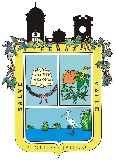 TESORERIA MUNICIPALRELACION DE INGRESOSFECHACONCEPTO DEL INGRESOIMPORTEAGOSTO. 2014IMPUESTOS            400,947.13 AGOSTO. 2014DERECHOS            444,746.86 AGOSTO. 2014PRODUCTOS              79,072.85 AGOSTO. 2014APROVECHAMIENTOS         4,179,476.06 AGOSTO. 2014PARTICIPACIONES         3,609,650.59 AGOSTO. 2014APORTACIONESAGOSTO. 2014CONVENIOSAGOSTO. 2014INTERES Y/O RENDIMIENTOSAGOSTO. 2014TOTALES         8,713,893.49 INGRESOS PROPIOS         5,104,242.90 